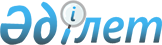 О создании рабочей группы для выработки предложений по проведению презентации "Стратегии индустриально-инновационного развития Республики Казахстан на 2003-2015 годы" в Соединенных Штатах Америки в 2004 году
					
			Утративший силу
			
			
		
					Распоряжение Премьер-Министра Республики Казахстан от 17 февраля 2004 года N 39-р. Утратило силу постановлением Правительства Республики Казахстан от 31 мая 2007 года N 442

       Сноска. Распоряжение Премьер-Министра Республики Казахстан от 17 февраля 2004 года N 39-р утратило силу постановлением Правительства Республики Казахстан от 31 мая 2007 года N   442 .              В целях выработки предложений по проведению презентации "Стратегии индустриально- 

инновационного развития Республики Казахстан на 2003-2015 годы" в Соединенных Штатах 

Америки в 2004 году: 

      1. Создать рабочую группу в следующем составе: 

 

  Джаксыбеков Адильбек Рыскельдинович  - Министр индустрии и торговли Республики Казахстан, 

                                       руководитель 

 

  Исекешев Асет Орентаевич             - вице-министр индустрии и торговли Республики 

                                       Казахстан, заместитель руководителя 

 

  Волков Алексей Юрьевич               - вице-министр иностранных дел Республики Казахстан, 

                                       заместитель руководителя 

 

  Казыбаев Айдар Калымтаевич           - директор Департамента сводного анализа и развития 

                                       информационных систем Министерства индустрии и 

                                       торговли Республики Казахстан, секретарь 

 

  Лавриненко Юрий Иванович             - первый вице-министр транспорта и коммуникаций 

                                       Республики Казахстан Айтекенов Кайрат Медыбаевич          - вице-министр экономики и бюджетного планирования 

                                       Республики Казахстан 

 

  Бектурганов Нуралы Султанович        - вице-министр образования и науки Республики 

                                       Казахстан 

 

  Мусина Лилия Сакеновна               - вице-министр сельского хозяйства Республики 

                                       Казахстан 

 

  Ойнаров Азамат Рыскулович            - вице-министр финансов Республики Казахстан 

 

  Оразбаев Барлык Есиркепович          - вице-министр энергетики и минеральных ресурсов 

                                       Республики Казахстан 

 

  Амрин Госман Каримович               - президент акционерного общества "Центр 

                                       инжиниринга и трансферта технологий" 

                                       (по согласованию) 

 

  Дунаев Арман Галиаскарович           - председатель правления акционерного общества 

                                       "Национальный инновационный фонд" (по согласованию) 

 

  Какимжанов Зейнулла Халидоллович     - председатель правления акционерного общества 

                                       "Инвестиционный фонд Казахстана" (по согласованию) 

 

  Орынбаев Ербол Турмаханович          - председатель правления акционерного общества 

                                       "Центр маркетингово-аналитических исследований" 

                                       (по согласованию) 

 

  Смаилов Алихан Асылханович           - председатель правления открытого акционерного 

                                       общества "Государственная страховая корпорация 

                                       по страхованию экспортных кредитов и инвестиций" 

                                       (по согласованию) 

 

  Шалгимбаев Камбар Басаргабызович     - президент акционерного общества "Банк Развития 

                                       Казахстана" (по согласованию). 

      2. Рабочей группе в срок до 15 марта 2004 года представить в Правительство Республики Казахстан предложения по проведению презентации "Стратегии индустриально-инновационного развития Республики Казахстан на 2003-2015 годы" в Соединенных Штатах Америки в 2004 году.       Премьер-Министр 
					© 2012. РГП на ПХВ «Институт законодательства и правовой информации Республики Казахстан» Министерства юстиции Республики Казахстан
				